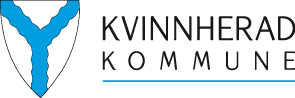 EIGENMELDING - INTRODUKSJONSPROGRAMMET Fyll ut eigenmelding første dagen tilbake frå sjukefråvær. Lever saman med timelistene. Eigen sjukdom:	 Sjukdom til barn: Underskrift: Namn til deltakar: Fødselsdato: Eg har vore vekke på grunn av sjukdom Frå dato 
        Til dato 
 Eg har vore vekke på grunn av sjukdom til barn  Frå dato  Til dato 
 Namn til barnet: 
 Fødselsdato: Har du omsorg for fleire enn 2 barn under 12 år? 
   Ja        Nei Er du åleine om omsorg for barnet/barna?   Ja      Nei Dato:  Deltakar sin underskrift: 